Начальнику управления архитектуры и градостроительства администрации города БерезникиО.В.Трофимовойот Иванова Ивана Ивановича          __, (указывается Ф.И.О. заявителя полностью) действующего по доверенности от: ____________-____________________ (указывается лицо, в интересах которого действует заявитель, и номер доверенности) ________________________ ИНН ___591145654______________________Почтовый адрес заявителя: (для направления писем и конечного результата) 618400_, _Пермский край, г. Березники_ улица _Ломоносова__, дом _5__, квартира (офис) __26________ Контактные телефоны заявителя: _____89194564888__________ ЗАЯВЛЕНИЕВ соответствии со статьей 46 Градостроительного кодекса Российской Федерации прошу рассмотреть и согласовать документацию по планировке территории: проект планировки территории, проект межевания территории по объекту:                         (нужное подчеркнуть)«Строительство автомобильной дороги в кадастровом квартале 59:37:1860201, в районе п. Лысьва»             _______________________________________________________ (наименование объекта)Подготовленного на основании:_Постановления администрации города Березники от 01.09.2020 № 01-02-0000_______(реквизиты постановления администрации города Березники или решения, принятого самостоятельно в соответствии с частью 1.1 статьи 45 Градостроительного Кодекса РФ)Приложения:Документация по планировке территории 4 тома в 1 экз. (на бумажном носителе)Материалы и результаты инженерных изысканий (диск) в 6 томах в 1 экз._16.11.2020____________________                  ___Иванов Иван Иванович__________ 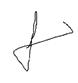 (дата, подпись заявителя)                                                                                  (Ф.И.О.,) 